Matematyka25.05.2020Temat: Temat: Pierścień kołowy i części kół.1. Zapoznajcie się z przykładem 4 s. 279.2. Wykonajcie ćw. 4 s. 2803. Obejrzyjcie uważnie filmik:https://www.youtube.com/watch?v=A80bTed3SJI4. Zapoznajcie się z przykładami 5.1 i 5.2 na s. 280.5. Wykonajcie ćw. 5 s. 280 oraz zad. 5 s. 281.26.05.2020Temat: Temat: Oś symetrii.1. Obejrzyjcie uważnie filmik:https://www.youtube.com/watch?v=gjtRWmJMHc02. Zapoznajcie się z informacjami w podręczniku s. 285 oraz 2863. Wykonajcie ćw. 1 s. 286.ZWRÓĆCIE UWAGĘ NA „ZAPAMIĘTAJ” NA S. 2874. Wykonajcie zad. 1, 2, 3, 4 s. 290 oraz zad. 9 s. 291.28.05.2020Temat: Temat: Środek  symetrii1. Obejrzyjcie uważnie filmik:https://www.youtube.com/watch?v=FiEYbpnJ7fs2. Zapoznajcie się z informacjami w podręczniku s. 287 ZWRÓĆCIE UWAGĘ NA „ZAPAMIĘTAJ” NA S. 2883. Przeanalizujcie przykład 2 s. 288.4. Wykonajcie ćw. 2 s. 288.5. Wykonajcie zad. 5, 6, 7 s. 290 oraz zad. 10 s. 29129.05.2020Temat: Temat: Symetralna odcinka.1. Obejrzyjcie uważnie filmiki:https://www.youtube.com/watch?v=zUgNLiSU-EUhttps://www.youtube.com/watch?v=-dWXlkhM88A2. Zapoznajcie się z informacjami w podręczniku na s. 294. ZWRÓĆCIE UWAGĘ NA „ZAPAMIĘTAJ” NA S. 294 – PRZEPISZCIE NA KOLOROWO DO ZESZYTU.3. Wykonaj zadanie 2 s. 296 oraz zad. 6 s. 297.Materiał dodatkowy:https://epodreczniki.pl/a/symetralna-odcinka/DdaGVIIepReligia Poniedziałek 25.05.2020r.Temat: Bóg jest dla mnie najważniejszy  jak dla bł. Karoliny Kózkówny.Postaraj się poszukać informacji o życiu  Karoliny Kózkówny. Warto obejrzeć film ,,Zerwany kłos”.Czwartek  28.05.2020r.Temat: Zesłanie Ducha Świętego.Zapoznaj się z fragmentami Pisma św. wskazanymi w ćwiczeniu i treścią zawartą w podręczniku. Wykonaj  zadania w ćwiczeniu( zadanie 4 do sprawdzenia).Pomyśl, co powinno zmienić się w twoim życiu po przyjęciu sakramentu bierzmowania. Odmów modlitwę do Ducha Świętego z podręcznika. Historia Temat: Polska w NATO i Unii Europejskiej.27.05.2020r.Obejrzyj film:  Jak wyglądał moment przystąpienia Polski do NATO - https://www.newsweek.pl/wiedza/historia/jak-wygladal-moment-przystapienia-polski-do-nato/r6wzlvlPrzeczytaj temat z podręcznika (str. 253-256) . Przepisz do zeszytu notatkę.1. Polska polityka zagraniczna w pierwszych latach niezależności a. wycofanie oddziałów Armii Radzieckiejb. przystąpienie do organizacji międzynarodowych:  Trójkąta Weimarskiego (Polska, Francja i Niemcy)  Grupy Wyszehradzkiej (Polska, Węgry, Czechy i Słowacja)  Środkowoeuropejskiego Porozumienia o Wolnym Handlu (CEFTA)2. Polska droga do UE a. Grudzień 1991 r. - podpisanie Układu europejskiego – umowa stowarzyszeniowa z Europejską Wspólnotą Gospodarczą b. przystosowywanie polskiego prawa i polskiej gospodarki do wymogów unijnych c. procedura przystąpienia Polski do Unii Europejskiej  7-8 VI 2003 r. ogólnopolskie referendum  przystąpienie Polski do Unii Europejskiej nastąpiło 1 V 2004 r.3.Polskie społeczeństwo wobec Unii Europejskiej. 4. Polska w strukturach NATO a. 1994 r. - przystąpienie do tzw. Partnerstwa dla Pokoju b. Polska członkiem Paktu Północnoatlantyckiego 12 III 1999 r.Wykonaj zadania 1-3 w zeszytach ćw. str.112-113. Możesz utrwalić swoją wiedzę wchodząc w link do gry: https://quizizz.com/join/quiz/5e80557ef1b4e8001b2bb70f/start?from=soloLinkShare&referrer=57b16bd01dd1c2bc7506ef06Temat: Quiz historyczny - Polska w NATO i Unii Europejskiej.29.05.2020r.Drodzy Uczniowie,na dzisiejszych zajęciach rozwiążecie quiz sprawdzający Waszą wiedzę na temat historii integracji naszego kraju z UE.Instrukcję do testu otrzymacie na grupie Messenger.Możecie utrwalić swoją wiedzę wchodząc w link do quizu: https://klasowka.onet.pl/podrecznik/wczoraj-i-dzis-klasa-6-podstawowka/podrozdzial-rozdzial-vii-polska-w-unii-europejskiej/testOwocnej pracy!WOSTemat :Działania terrorystyczne.27.05.2020 r.Przeczytaj uważnie temat w podręczniku na stronie 191.Przepisz do zeszytu informację:Terroryzm to działanie polegające na użyciu przemocy wobec ludności cywilnej lub instytucji państwowych. Do najtragiczniejszego aktu terroryzmu w historii doszło w 2001 r. w USA – w zamachu na wieżowce World Trade Center w Nowym Jorku zginęły prawie 3 tysiące osób.Przygotuj notatkę na temat najpoważniejszych zamachów terrorystycznych przeprowadzonych w Europie w XXI wieku. Podaj nazwy organizacji odpowiedzialnych za te ataki oraz liczbę ich ofiar. Skorzystaj z dostępnych źródeł informacji..Wykonaj z podręcznika zadanie 8 str. 195Temat: Powtórzenie wiadomości po rozdziale VI „Sprawy międzynarodowe”.Przeczytaj uważnie informacje w podręczniku na stronie 196.Rozwiąż w zeszycie test (podr. str.197)Możesz utrwalić swoją wiedzę wchodząc w linki do gier: https://quizizz.com/join/quiz/5eb4e955df7f60001bc26fdb/start?referrer=5e8454fa510936001b7977a2https://quizizz.com/join/quiz/5cd459c072efcd001a1fb339/start?from=soloLinkShare&referrer=5e8454fa510936001b7977a2Edukacja dla bezpieczeństwaTermin realizacji zadań 26 maja 2020r.Temat: Postępowanie w przypadku omdlenia.Bardzo proszę o zapoznanie się z tekstem „Omdlenia” na stronie 83.Następnie zapoznaj się z filmikiem pod adresem https://youtu.be/ciHPbH1QSR0 Na podstawie obejrzanego filmu opisz Sposób postępowania w przypadku omdlenia.Na podstawie wiadomości z podręcznika napiszJakie mogą być przyczyny omdlenia?Jakie są objawy zwiastujące omdlenie?Proszę o wykonanie zadań w zeszycie, wykonanie zdjęcia i wysłanie na klasową skrzynkę pocztową.Powodzenia.Biologia26.05.2020r. Temat: Wpływ człowieka na różnorodność biologiczną. Część IIZwróć uwagę na:rodzaje i skutki działań człowieka, które wpływają na różnorodność biologiczną,zanieczyszczenia wody, gleb,niszczenie siedlisk.DRODZY UCZNIOWIE!Zapoznajcie się z tematem:      -    podręcznik str. 146-151 lub https://www.youtube.com/watch?v=rrjdDOhqgws Wykonajcie zadania w zeszycie ćwiczeń – 1-4/83,84Materiały z lekcji proszę przesłać do sprawdzenia. Miłej i owocnej pracy!Fizyka  (25 – 29 maja) Temat1: Wady wzroku oraz sposoby ich korygowania.Zakres materiału do dzisiejszej lekcji: podręcznik str. 263 (od tytułu: Akomodacja oka) – 265. Ponadto w niewielkim stopniu będziecie musieli skorzystać z informacji dostępnych na stronach internetowych. Notatkę sporządźcie według następującej kolejności:Budowa oka ludzkiego (bez szczegółów, to nie biologia , najważniejszy jest opis drogi, jaką przebywa promień świetlny w oku).Cechy obrazów powstających  w oku.Akomodacja i adaptacja oka.Wady wzroku oraz sposoby ich korygowania (krótko opisać).Część ćwiczeniowa: Zad. Zdolność skupiająca soczewek okularów wynosi + 4 D .a) Jaką wadę wzroku korygują takie okulary ?b) Jaka jest ogniskowa soczewek znajdujących się w okularach ? (skorzystaj ze wzoru Z = 1/f)Uwaga! Notatki prześlą mi następujące osoby: Czarek Ornowski i Klaudia Belczyńska.Temat2: Zjawiska optyczne.Korzystając z powszechnie dostępnych źródeł informacji (podręczniki, encyklopedie, albumy, multimedia), opiszcie dwa dowolnie wybrane zjawiska optyczne występujące w przyrodzie. O jednym zjawisku już była mowa – tęczy, stąd proszę, aby tęczy nie opisywać. Praca ma mieć postać wydruku komputerowego (format pdf lub word), mile widziane ciekawe ilustracje. Możecie opisać np. IRYZACJĘ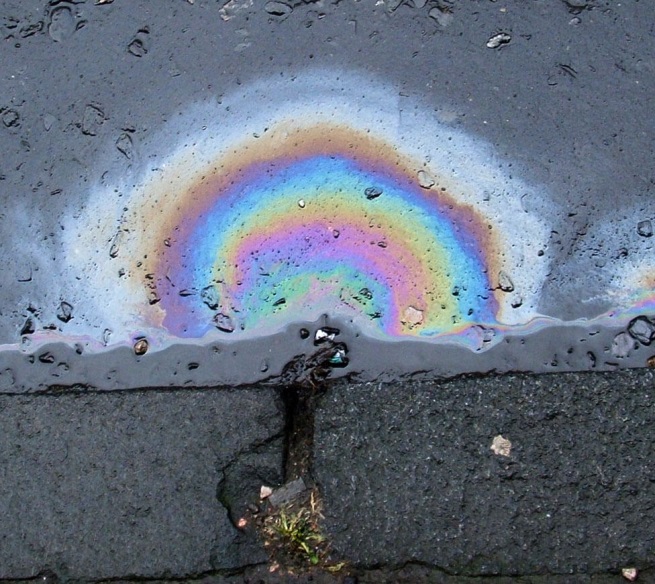 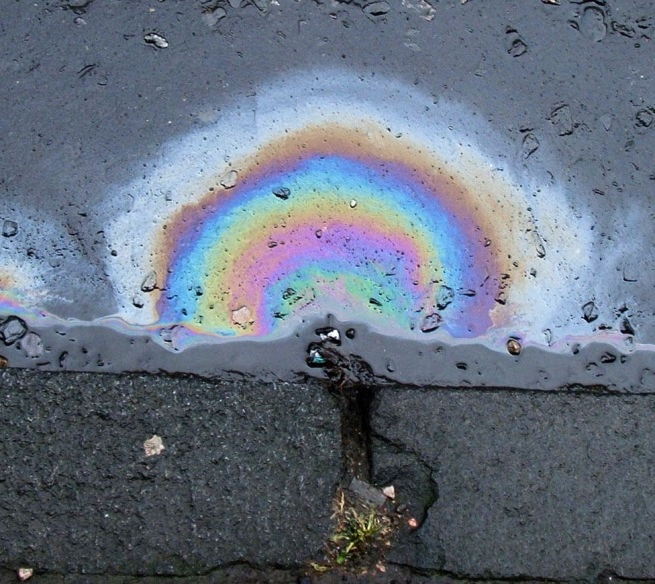 Uwaga! Czekam na prace od następujących osób: Mateusz Nowowiejski i Kasia Palińska                           oraz od tych wszystkich uczniów, którzy chcą otrzymać dodatkową dobrą ocenę. Przypominam, że 26 maja mija termin przesłania prezentacji na temat soczewek wraz z raportami.Język angielski PoniedziałekTopic: Shopping – słownictwo.Sposoby i źródła realizacji tematu lekcji:Podczas dzisiejszych zajęć wprowadzimy słownictwo związane z tematem zakupy i usługi        ( str. 58 ). Chciałabym, abyście samodzielnie zagrali w quizizz otwierając na ekranie komputera podaną niżej stronę internetową. Pamiętajcie, aby w telefonie wpisać kod gry. Zagrajcie minimum dwa razy dla utrwalenia słownictwa.https://quizizz.com/admin/quiz/5ec69d8ff984c5001ba4eed4/startV4Środa, czwartekTopic: Check your grammar - ćwiczenia.Sposoby i źródła realizacji tematu lekcji:Podczas dzisiejszych zajęć utrwalamy zagadnienia gramatyczne. Proszę o zrobienie kart pracy z poniższych stron internetowych i przesłaniu ich do mnie. Owocnej pracy.https://www.liveworksheets.com/fh284721nuhttps://www.liveworksheets.com/jv386545mvGEOGRAFIA 26.05.2020r.- wtorekTemat: Środowisko przyrodnicze AntarktykiDrodzy uczniowie! 1.  Proszę przeczytać temat lekcji „Środowisko przyrodnicze Antarktyki (II część tematu) z podręcznika (str.173- 179) i zapisać temat lekcji w zeszycie.Po przeczytaniu dowiecie się:- gdzie leży Antarktyka i co obejmuje ten obszar (Antarktyda i otaczające ją wody Oceanu Południowego wraz z wyspami)- jakie jest środowisko przyrodnicze Antarktydy- jaki klimat panuje na Antarktydzie- jakie gatunki roślin i zwierząt żyją na Antarktydzie-jakie zachodzą zmiany w środowisku  przyrodniczym obszarów okołobiegunowych 2. Proszę wykonać notatkę w zeszycie przedmiotowym odpowiadając na powyższe pytaniaW celu poszerzenia wiedzy:https://epodreczniki.pl/a/przyroda-wokol-biegunow/D1HCLsRSU https://epodreczniki.pl/a/pustynia-lodowa/D90I8KpzO https://epodreczniki.pl/a/arktyka-i-antarktyka---srodowisko-przyrodnicze-obszarow-podbiegunowych/DyA7bYc9NProszę wykonać w zeszycie ćwiczeń zadanie 1,2,3,4 ze str. 80-81Zad. 5 str. 82- dla chętnychDrodzy uczniowiePrześlijcie na skrzynkę klasową zadania z zeszytu ćwiczeń:)JĘZYK ROSYJSKI WTOREK 26.05.2020 Сегодня вторник, двадцать шестое мая две тысячи двадцатого годаУрокTема: Про интернет – зависимость – ćwiczenia leksykalne.Kochani, otwórzcie podręczniki na stronie 90 i nazwijcie przedmioty na rysunku z zadania 2. Nazwy znajdziecie w ramce. Przepiszcie je do zeszytu z polskim tłumaczeniem. (Słowniczek z tyłu podręcznika).Następnie przeczytajcie wypowiedź Denisa, zadanie 3/91 i odpowiedzcie pisemnie na pytania. Poproszę o zdjęcie!Pozdrawiam CZWARTEK 28.05.2020Сегодня четверг, двадцать восьмое мая две тысячи двадцатого годаУрокТема: Упражнения в переводе текста – ćwiczenia w tłumaczeniu. Kochani, na początek wykonajcie zadanie 4/91. Połączcie części zdań i już całe zdania przepiszcie do zeszytu. Poproszę o zdjęcie!Przetłumaczcie, proszę tekst z zadania 5/91. Tłumaczenie zapiszcie w zeszycie. Poproszę o zdjęcie! Powodzenia Wychowanie fizyczne 25.05.2020r.Nauka i doskonalenie przekazania pałeczki w biegu sztafetowym.Sztafeta –jest to rodzaj zespołowej konkurencji sportowej, odbywająca się na trasie podzielonej na odcinki. Następny zawodnik może wystartować dopiero                    po ukończeniu odcinka przez poprzedniego, gdy otrzyma od poprzednika pałeczkę        w wyznaczonej strefie zmian. O kolejności decyduje pozycja na mecie ostatniego zawodnika.Kliknij w poniższy link, gdzie zobaczysz demonstrację i omówienie techniki przekazania pałeczki sztafetowej oraz metodyczne ćwiczenia doskonalące. Ćwicz      z prowadzącą. Pamiętaj ! Ważna jest codzienna aktywność fizyczna- 60 minut dziennie dla Twojego zdrowia. https://ewf.h1.pl/student/?token=e6JUZkpYA7oWbYdFhZsacuyDqDmI1JoZMqmsQsN2zmVtwcQspdObejrzyj bieg  polskiej sztafety 4x400m po złoty medal. Kliknij.https://youtu.be/29oIktPG6e427.05.2020rDoskonalenie kozłowaniaNa filmie  prowadzący prezentuje ćwiczenia doskonalące kozłowanie piłki do koszykówki dla bardziej zaawansowanych uczniów z wykorzystaniem jednej lub dwóch piłek. Wyjdź na świeże powietrze i ćwicz, pamiętaj o codziennej aktywności fizycznej! Kliknij i ćwicz, doskonal swoje umiejętności !https://ewf.h1.pl/student/?token=lg0jvxvd0tOyOEDQfKSl8L9hvMRN0uKK7Dbq8yEFllkLibEEoPhttps://youtu.be/Qy1lb6FPAog28.05.2020r.Ćwiczenia kształtujące nawyk prawidłowej postawy ciała w postawie siedzącej.Dzisiaj ćwiczenia korekcyjne dla uczniów ambitnych, gotowych poznać swoje ciało. Ostatnio dużo czasu spędzacie przed komputerem. Należy pamiętać o odpoczynkach i ćwiczeniach kształtujących nawyk prawidłowej postawy ciała w pozycji siedzacej. Na filmie  macie omówienie i demonstrację prawidłowej pozycji podczas siedzenia, nauka właściwej techniki oddechu oraz pomocnicze ćwiczenia rozciągające. Kliknij i ćwicz z prowadzącym.https://ewf.h1.pl/student/?token=U81CXiGdRsLL4UxIKwUFQyLnujzh433zAI8dIB4rcvBPrMRf7329.05.2020rPiłka nożna. Zwody- z przełożeniem nogi nad piłką, pojedynczy i podwójny.Celem zwodu piłkarskiego jest zgubienie przeciwnika. Kiedy posiadasz piłkę przy nodze, masz przewagę nad swoim oponentem. Szybkie myślenie na boisku to podstawa, dlatego nie tylko planuj swoje zagrania, ale postaw się też w roli rywala      i spróbuj przewidzieć jego reakcję w konkretnej akcji.Kliknij w link, ćwicz razem z prowadzącym,który przedstawi ćwiczenia piłkarskie do nauki i doskonalenia zwodów pojedynczego oraz podwójnego z przełożeniem nogi nad piłką.Wyjdź na świeże powietrze , wykonaj ćwiczenia doskonalące zwody pikarskie. Ćwicz bezpiecznie, pod opieką osoby dorosłej. Powodzenia !https://ewf.h1.pl/student/?token=v9jshT585ExtinxjJKGMqAZMQFlXxBd9j9OW4q7TWgP8Z2O1x6